Crewe Town Council: Marketing and Events CommitteeCrewe Town Council1 Chantry Court Forge Street Crewe CheshireCW1 2DLT: 01270 756975www.crewetowncouncil.gov.uk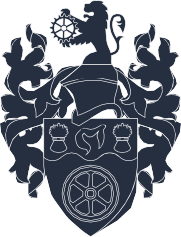 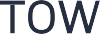 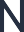 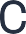 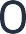 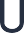 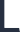 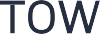 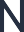 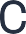 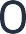 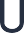 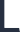  25th October 2022 To: Members of the Marketing and Events Committee Dear Councillor,You are summoned to attend the meeting of the Marketing and Events Committee to be held at 7:00pm on . 1st November 2022 The meeting will be held at the Crewe Town Council offices, 1 Chantry Court, Crewe, CW1 2DL.In the interests of maintaining safety, adherence to guidance and to facilitate appropriate public  access, the meeting will be recorded and shared on the Crewe Town Council youtube.com channel.Yours sincerely,Peter TurnerTown ClerkCrewe Town CouncilAgendaTo receive apologies for absence.To note declarations of Members’ interests.To consider the minutes of the meeting of this committee from 5th September 2022Public Participation A period not exceeding 15 minutes for members of the public to ask questions or submit comments. Any member of the public wishing to participate should email support@crewetowncouncil.gov.uk by 4.00 p.m. on the day of the meeting, providing their name, email address and an indication of the subject of their question or comment. Alternatively, your comments or questions can be submitted in advance and read  to the committee at the meeting by the clerk.Attendance at the meeting in person is permitted, but space is limited and you are asked to consider if you might be able to access the meeting virtually in consideration of available space      and associated safety guidance. Please feel free to contact the office  to discuss this in more detail if you would like to.To note and consider the Christmas Lights Switch on event schedule and budgetTo consider the draft committee budget as it informs the budget setting for 2023/24To receive the details associated with the National Lottery Grant receivedTo receive an update on membership of the Light Up The North groupTo consider the opportunity to join the Without Walls groupTo receive management data associated with social media engagementTo note the proposed date of the next meeting – Tuesday 10th January at 6pm. 